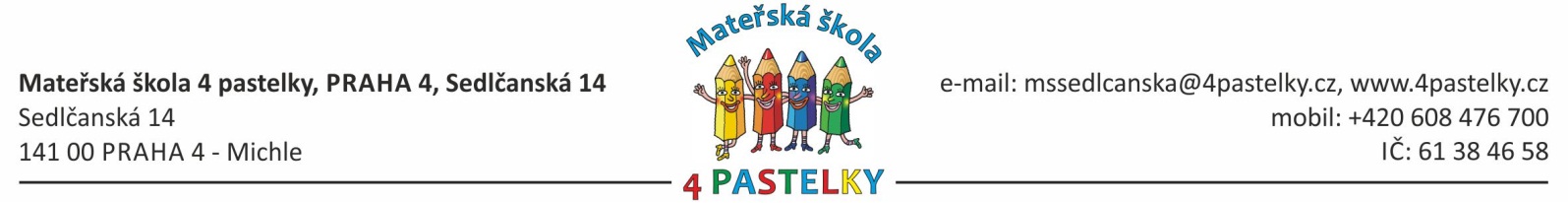 Výroční zpráva o činnosti školy za školní rok 2017/2018Mateřská škola, 4 pastelky, Praha 4, Sedlčanská 14č.j.  :  S-MHMP-1584029/2012Datum vydání rozhodnutí  :  18.12.2012 s účinností od 1.1.2013Základní údaje o škole, jimiž jsou název, sídlo, charakteristika školy, zřizovatel školy, údaje o vedení školy, adresa pro dálkový přístupNázev: Mateřská škola, 4 pastelky, Praha 4, Sedlčanská 14Sídlo: Mateřská škola, 4 pastelky, Praha 4, Sedlčanská 14Charakteristika školy: Školu tvoří 4 odloučená pracoviště.(MŠ Sedlčanská, MŠ Plamínkové 1589, MŠ Kotorská 1591 a MŠ Plamínkové 2) V mateřské škole bylo ve školním roce 2017/2018 vzděláváno celkem 418 dětí (-2 děti z důvodu integrace dítěte ve 4. stupni), které byly rozděleny do tříd podle věku. Důvodem je možnost individuální práce s dětmi a respektování věkových zvláštností při vysokém počtu zapsaných dětí do jednotlivých tříd.Zřizovatel školy: MČ Praha 4 se sídlem Antala Staška 2059/80b  140 46 Praha 4 - KrčVedení školy: Na každé škole funguje zástupkyně ředitelky, která si koordinuje práci pracovníků na svém zařízení v souladu s požadavky ředitelky. Odpovídají za zajištění provozu, vykonávají hospitace ve spolupráci s ředitelkou, vedou kontroly pořádku, nahlašují závady, zajišťují kulturní akce a kroužky. Fungují účelné čtvrteční porady vedení na Plamínkové 1589, e-mailová korespondence, telefonické kontakty mezi vedením je zdarma, tudíž je hojně využíváno. Paní hospodářky Dobertová a Bc. Fílová mají na starosti pracovníky kuchyně. Pedagogické rady se sešly celkem 6x, jejich obsah byl jasný, konkrétní a srozumitelný, převažovala pedagogická oblast, nové trendy, zprávy ze školení. Mgr. Zdenka Nováková, ředitelkaIvana Málková statutární zástupkyněZuzana Piherová, zástupkyně řed.Bc. Lenka Hejduková, zástupkyně řed.Hedvika Strejčková, zástupkyně řed.Adresa pro dálkový přístup: www.4pastelky.cz, mssedlcanska@4pastelky.czID datové schránky = pqxmbwc, typ schránky OVM  Rámcový popis personálního zabezpečení činnosti školyŠkola má vypracovanou Organizační strukturu, která je vyvěšena v každém pracovišti. V čele je ředitelka a její  zástupkyně pro každé pracoviště. Ekonomickou oblast zajišťuje 1 hospodářka školy a vedoucí školní jídelny pro MŠ Sedlčanskou v jedné osobě a 1 vedoucí školní jídelny pro MŠ Kotorská a MŠ Plamínkové 1589. Celkem je zde zaměstnáno 31 učitelek – pedagogů je včetně vedení školy. Předepsanou kvalifikaci splňuje 27 pedagogů, 4 studovaly. Jedna nyní ukončila předepsané vzdělání.Škola má 2 varny, celkem 7 kuchařek, 7 správních zaměstnanců na plný úvazek a 4 snížené úvazky (školník Plamínkové 1589, školnice Kotorská 159, školnice Plamínkové 2 a jedna pradlena (Plamínkové 1589) a údržbář pro všechny budovy) Vzdělávací programy (případná specifika – motivační názvy ŠVP apod.)Mateřská škola 4 pastelky pracuje podle jednoho školního vzdělávacího programu, každé pracoviště má více propracovanou část specifikovanou na místní podmínky a své integrované bloky. Motivační název našeho ŠVP PV je Svět kolem nás i v nás. Vychází z Rámcového vzdělávacího programu pro předškolní vzdělávání a z  trendů současné vývojové psychologie, dále z myšlenky, přiblížení pobytu dítěte v mateřské škole prostředí širší rodiny. Ve výchově a vzdělávání se přizpůsobujeme vývojovým, poznávacím, sociálním a emocionálním potřebám dětí této věkové skupiny. ŠVP PV dle možností poskytuje dítěti určitou volnost, podporuje jeho individualitu, respektuje každého jedince.Určitý režim však dodržujeme. (např. psychohygienické zásady nebo to, že každé dítě potřebuje stereotypy a hranice, aby se obecně cítilo bezpečí a jistotu.) Obecně se snažíme o vyrovnání poměru činností řízených i spontánních. O co nejpřirozenější zapojení dítěte do kolektivu, o dobrou komunikaci mezi dítětem a dospělými.Vytváříme podnětné prostředí, snažíme se, aby všechny aktivity obsahovaly prvky hry, tvořivosti, aby podněcovaly radost z poznávání. Preferujeme prožitkové učení, chápeme hru jako hlavní výchovný prostředek, vytváříme prostor ke hře, učíme děti si hrát. Vedeme děti k dobrým mezilidským vztahům, ke spolupráci, k prosociálnímu jednání. K plnění těchto úkolů využíváme všechen volný čas, plánovitě zejména tzv. ranní komunikativní  kruh.Koncepce nastolená ředitelkou školy a učitelkami vyžaduje dobrou spolupráci s rodiči. Chceme být partnery rodičů pro výchovu jejich dětí. Požádali jsme rodiče o vyplnění evaluačního dotazníku, ten jsme okomentovali, zpracovali a je na webu školy i našimi návrhy na zlepšení práce. Proto se snažíme a trvale nabádáme rodiče, aby se spolupodíleli na událostech dítěte v mateřské škole. Dobré vztahy s rodiči vytváříme i zapůjčováním odborné literatury a didaktických her (odloučené pracoviště MŠ Sedlčanská). Organizujeme 2x ročně cílené konzultační hodiny pro rodiče. Získali jsme opět certifikát Rodiče vítáni.MŠ s internátním provozem (s počtem těchto tříd, kdo je využívá, délka provozu)  Nejsme internátní mateřská škola.Pedagogičtí pracovníci (odborná kvalifikace podle zákona č. 563/2004 Sb.,  pedagogických pracovnících, ve znění pozdějších předpisů)Věková struktura pedagogických pracovníkůDalší vzdělávání pedagogických pracovníků-   počet pedagogických pracovníků, kteří si doplňují odbornou kvalifikaci4    -   průběžné vzdělávání - uvést nejpočetněji zastoupená témataOsobnostně sociální rozvoj pedagogů 31 pedagogů 16 hodinProškolení v laické 1. pomoci 31 pedagogůSpecifika práce s dvouletými dětmi 5Sdílení zkušeností pedagogů 52 X 16 hodinIndividualizace vzdělávání v MŠ – Autismus  6Feuersteinova metoda 5 pedagogůMenza NTC 2 pedag.Logopedická prevence 4 ped. Jak pracovat s publikem při prezentaci  2 ped.Fenomén nadaných dětí – konference 4 ped.Management ve školství (VŠ 1 pedagog – ukončení 2018)Zápisy do MŠ pro školní rok 2018/2019Vyhodnocení nepřijatých dětí: nepřijaté děti nedovrší ani do 12.měsíce 2018 tří let věku.(28) Kapacita byla naplněna dětmi, splňujícími stanovená kritéria.   16 dětí se stěhuje nebo nastupuje do jiné MŠVyužití poradenských služeb pro MŠ (PPP, SPC, speciální pedagog)Spolupráce s PPP pro Prahu 4 Dr. Klégrová : Orientační test školní zralosti pro zájemce z řad předškoláků s následnou schůzkou s rodiči, dále běžná vyšetření školní zralosti v poradně a ostatní vyšetření dle potřeby (pro děti MŠ Sedlčanská)MŠ Plamínkové, MŠ Kotorská a MŠ Plamínkové 2: Mgr. Palajová: Orientační test školní zralosti pro zájemce z řad předškoláků s následnou schůzkou s rodiči, dále běžná vyšetření školní zralosti v poradně a ostatní vyšetření dle potřeby Spolupráce s PaedDr.. Peteleovou – logopedie  /soukromá/, probíhající 1x týdně v MŠ, hradí si ji rodiče (pro děti MŠ Sedlčanská)Spolupráce s rodiči a ostatními partnery (neuvádět znovu viz bod 12) včetně mezinárodní spolupráce, mimoškolní aktivity, údaje o aktivitách a prezentaci školy    na veřejnostiS rodiči přihlášených dětí:společné schůzky (s rodiči nově přijatých dětí, individuální konzultace)společné akce (besídky ke Dni matek, vánoční posezení u stromečku, Dětský den na školní zahradě, Světélkování, společný táborák – Pálení čarodějnic, Zahradní slavnost – rozloučení s předškoláky, oslava Dětského dne na zahradách škol)dílny s rodiči a dětmi: malujeme čerty na zeď, zdobíme kraslice, keramika pro rodiče a děti, bramborový den, předvánoční vázání věnců - dílnička)Mezinárodní spolupráce:Škola se účastní 1 mezinárodního projektu v rámci eTwinninguSpolupráce se Základní školou Bítovská a se ZŠ PlamínkovéBeseda rodičů s učitelkami z 1. třídy ZŠVyužití tělocvičny – pravidelné, pro děti z MŠ vždy 1 x týdně 1 hodinaŠkola nanečisto – akce pro budoucí prvňáčky Konzultace učitelek z MŠ v ZŠ – zhodnocení úrovně přípravy na školu (ZŠ Bítovská i ZŠ Plamínkové)Spolupráce se Slavojem Podolí – fotbalové tréninky v ZŠ Bítovská (1x týdně), fotbalový turnaj 8 družstev z mateřských škol Prahy 4, naše školka na 5. a 7. místěSpolupráce se Slavojem Vyšehrad – fotbalové tréninky v ZŠ Plamínkové (1x týdně), fotbalový turnaj Spolupráce s ostatními mateřskými školami: Olympiáda dětí – pořádaná naší mateřskou školou – květen 2018Spolupráce s Městskou policií I v tomto školním roce nás v mateřské škole navštívila Městská policie s preventivním programem pro předškolní děti. Program byl přizpůsoben mladší a starší věkové skupině. Děti měly spoustu otázek, na které jim policisté odpovídali. Také byly hravou formou poučeny o bezpečnosti na ulicích i o nebezpečí, které nás může potkat.Spolupráce s Policií ČRPreventivní programy, organizované MHMP a odborem prevence PČR. Spolupráce s MČ Praha 4 – Den Země, Loučení s létem na Pankráci, Připravovaná akce městské části Praha 4 splnila svoje očekávání. Děti si nejen zopakovaly, ale také prohloubily znalosti z oblasti životního prostředí. Největším zážitkem pro ně bylo setkání s hasiči s možností si vyzkoušet jich techniku.Akce zaměřená na ekologii a zejména třídění odpadu je velmi užitečná a pro děti velmi přínosná. Ve všech předškolních třídách probíhal cyklus s programy primární prevence hrazené městskou částí Praha 4.Preventivní program pro předškoláky hrazená MČ – nadace Proxima 5 setkání ve všech 6 třídách předškoláků.Spolupráce s Lékořicí (dobrovolnické centrum pro podporu podpůrné péče v Thomayerově nemocniciVystoupení našeho sboru pro lidi v LDN, účast s dětmi na akci Nemocnice pro medvídkySpolupráce s Alzheim centremVystoupení pěveckého kroužku 2x do roka v Průhonickém centru.Spolupráce s Dětským centrem s komplexní péčí a podpůrnou rodinnou terapií při Fakultní Thom. NemocniciOdevzdání „sladkých  krabic“, do kterých jsme nasbírali spoustu dobrot pro děti  – článek v časopisu Tučňák, odevzdávání oblečení pro tato děti – sbírka v součinnosti s našimi rodiči. Sbírka hygienických potřeb, organizovaná městskou částí (Děti dětem)Reprezentace školy na veřejnostiVystoupení pěveckého sboru Sedlčánek na Staroměstském náměstí (2x), v domově Sue Ryder, v Thomayerově nemocnici, v Alzh. Centru v Průhonicích, účast na výtvarných soutěžích (např. Požární ochrana očima dětí , Lidice, zelenina plná vitamínů, Školka plná dětí,  Bezpečná školka, Motýlci v Europarku..) Mezigenerační program Přečti (Mezi námi)Jsme v projektu čtecích babiček a dědečků, (projekt podpořený MČ Praha 4), kteří  chodí 1x týdně číst dětem pohádky..Zkušenosti s výukou cizích jazyků v rámci vzdělávacího programu školyPreferujeme výuku angličtiny s rodilým mluvčím za přítomnosti učitelky školy. Z důvodu efektivnosti máme tento blok v dopoledních a v ŠVP PV je zařazen jako doplňující program v předškolních třídáchVzdělávání cizinců a příslušníků národnostních menšin, počet dětí cizinců ze států EU a ostatních států (uvést nejvíce zastoupené státy), zkušenosti s integrací a dalším začleňováním dětí cizinců do prostředí MŠZkušenosti: Děti, které nehovoří česky se během roku díky individualizaci vzdělávání naučí většinou komunikovat, zpočátku jsou zařazovány do 1.podpůrného stupně. Problém je vždy na počátku roku – vzhledem k tomu, že dítě nerozumí, nefunguje jakákoli verbální motivace, dítě pak často ruší ostatní děti. Druhým problémem je jazyková bariéra u rodičů, kteří se často tváří, že rozumí, ale dítě pak není připraveno na různé akce (nepřijdou včas, neúčastní se akcí, dítě nemá potřebné vybavení -např. batůžek apod.) Využíváme poznatky společnosti META (společnost pro příležitosti mladých migrantů, bohužel nepomohou rodinám cizinců ze zemí EU).Spolupracujeme s MČ Praha 4, který inicioval program Čeština pro cizince – garantem jsou 2 naše učitelky. Projekt byl zahájen pokračuje již druhým rokem, účast rodičů cizinců i jejich dětí je i přes velkou propagaci je stoupající, je to organizováno 1x týdně, několikrát do roka jsou pak společné workshopy  českých i zahraničních rodičů s dětmi.Státy: Albanie, Arménie, Bulharsko, Rumunsko, Mongolsko, Moldavsko, Slovensko, Srbsko, Ukrajina, Vietnam, Rusko, USA, Čína,Máme grant od MHMP pro výuku češtiny pro cizince na rok 2018 celkem 41000 Kč), pracuje vždy 1 učitelka s předškoláky.Environmentální výchovaAktivní  zapojení dětí do třídění odpadu do sběrných nádob ve třídáchZapojení celé školy do akce Recyklohraní, sběr bateriií a malých spotřebičůÚčast na akci Den bezpečnosti, Loučení s létem – učme děti třídit odpadSoutěže tříd ve sběru papíru cca 5x do roka v každém pracovištiNávštěvy ekologického centra Toulcův dvůr (předškoláci) účast na komponovaných programech s ekologickou tématikou Kompostování (MŠ Kotorská)Programy Lesy PrahaInteraktivní dílny Vytvoř si vlastní zahraduProjekty v jednotlivých třídách zabývající se ochranou přírody Včelky na zahradě..Výlety s dětmi do přírody Přehlídka výcviku dravých ptáků na zahradách mateřských školZařazování biopotravin do stravy v jídelníčku dětí.Krmení ptáčků v zimě, instalace krmítek a budek.Pobyt v přírodě – zimní pobyt na horách a jarní cykloškolka v Jižních ČecháchProjekt ve 2 školkách Záhonky v MŠ – pokračujemeKompostování – MŠ Kotorská - pokračujeme Multikulturní výchovaSeznamování se životem jiných národů (využití zážitků a materiálů od docházejících dětí z jiných států) Účast na mezinárodním projektu eTwinning Prevence rizikového chování - údaje o prevenci sociálně patologických jevůKaždodenní zařazování komunitního kruhu ve všech třídách – zde se přístupnou formou věnujeme sociálním tématům, mravní výchově, společně řešíme některé konflikty mezi dětmi (šikana, vzájemné ubližování), ale také kladně oceňujeme pomoc dětí mezi sebou, chválíme za vhodné návyky. Využití pomůcek z programu Já kouřit nebudu a vím proč – v rámci výchovy k ochraně zdraví, výchova ke zdravému životnímu stylu.Využívání piktogramů s pravidly chování v mateřské škole.Seznamujeme děti vhodnou formouse základními informacemi z oblasti rizikového chovánís různými důvody, proč se lidé chovají rizikově s tím, jaké má rizikové chování škodlivý vliv na lidský organismus s tím, že ony sami jsou za rizikové chování, zodpovědné s možnostmi předcházení a řešení šikany s nebezpečím plynoucím z manipulace s použitými jehlami a stříkačkami, s možností nákazy závažnými chorobami s tím, proč je důležitá existence určitých norem, předpisů a zákonů pro možnost spokojeného života každého člena společnosti s tím, proč je důležité braní většiny léků pouze na doporučení lékaře s riziky nedodržování základní osobní hygieny s různými typy potravin, které se řadí k tzv. zdravým nebo nezdravým s podstatou přátelství, kamarádství a jeho důležitosti pro lidský život s důležitostí pomoci v mezilidských vztazích s možnými riziky kontaktu s neznámými lidmiÚčast škol v rozvojových a mezinárodních programechŠkola má schválené tzv. Šablony (Poskytnutí dotace č. 16_023/0003417-01)Podpora vzdělávání cizinců ve školách“, č. j.: MSMT-55598/2018, modul AÚdaje o předložených a školou realizovaných projektech financovaných z cizích zdrojůNebyly realizovány projekty financované z cizích zdrojů.Údaje o výsledcích inspekční činnosti provedené Českou školní inspekcíV uvedeném období nebylo provedeno šetření ČŠI. Základní údaje o hospodaření školy (za kalendářní rok)Ke 31.12.2017 činí zisk z DČ 159259 Kč, hospodaření s prostředky na provoz od zřizovatele probíhalo plynule. Náklady činily celkem 7041729,38 Kč, výnosy 7041729,38 Kč. Čerpání rezervního fondu : 37751,20KčRozpočet MHMP byl zcela vyčerpán. HMP UZ 33024 – vyčerpánoHMP UZ 33 052 vyčerpánoHMP UZ 33073 vyčerpánoHMP UZ 330053 vyčerpánoUZ 96 - vyčerpánoÚdaje o spolupráci s odborovými organizacemi, organizacemi zaměstnavatelů a dalšími partnery při plnění úkolů ve vzděláváníV této oblasti jsme neuskutečňovali žádnou spolupráci. Na škole není odborová organizace.Děti s trvalým pobytem v jiném krajiDalší údaje o MŠ, které považujete za důležité (naplňování cílů a priorit apod.)Škola má funkční webové stránky, komunikuje s rodiči e-maily, během roku měly děti dostatek příležitostí k prožitkovému učení – také díky dobré spolupráci s rodiči. Kromě tradičních výukových metod zařazujeme vícesmyslové učení, kooperativní učení, situační metody,  Jsme Metodickým centrem pro předškolní vzdělávání Edulabu školíme v projektu Školka hrou a Matematickou pregramotnost.I přes občasné personální problémy – časté absence pedagogů- se odůvodněně domnívám, že děti, které odchází z naší školy, jsou dobře připraveny na další vzdělávání i na život v 21. století.Informace o počtech dětí ve škole s odlišným mateřským jazykem ve vztahu ke znalosti českého jazykaVzhledem k tomu, že není udáno, k jakému datu je myšlena tato tabulka, uvedu čísla k 30.6.2018, přičemž k 1.9.2017 byla situace výrazně horší. Mgr. Zdenka Nováková30.6.2018Podklady k výroční zprávě byly projednány na pedagogické radě dne 23.6.2017 Ped. prac.  celkem Ped. prac. s odbornou kvalifikací Ped. prac. bez odborné kvalifikacePočet (fyz. osoby) k 31.12. 201731274Věkdo 3031 - 4041 - 5051 - 6061 – a vícePočet (fyz.  osoby)k  31. 12. 2017134491Přihlášené dětiPřihlášené dětiPřihlášené děti Přijaté děti Přijaté děti Přijaté dětiDěti odcházející do ZŠPočetz toho:z toho:z toho:z toho:z toho:z toho:Děti odcházející do ZŠPočetMČHMPost. krajeMČHMPost. krajeDěti odcházející do ZŠPočet1680014000124KrajK r a jK r a jK r a jK r a jK r a jK r a jK r a jK r a jK r a jK r a jK r a jK r a jK r a jK r a jKrajJihočeskýJihomoravskýKarlovarskýVysočinaKrálovéhradeckýLibereckýMoravskoslezskýOlomouckýPardubickýPlzeňskýStředočeskýÚsteckýZlínskýCelkem Počet dětí celkem00000000003000Z tohonově přijatí00000000000000Zjišťování počtu dětí s potřebou podpory doučování českého jazykaZjišťování počtu dětí s potřebou podpory doučování českého jazykaStupeň znalosti ČJPočet dětíÚplná neznalost ČJ5Nedostatečná znalost ČJ12Znalost ČJ s potřebou doučování15